令和４年度普通救命講習会令和4年度普通救命講習会は公益財団法人東京防災救急協会より2名の講師を迎え、練馬総合運動場公園管理棟２階会議室で開催されました。今年も、受講定員満席にて、新型コロナウイルス感染拡大防止のため、講習人数を午前と午後に分けて行いました。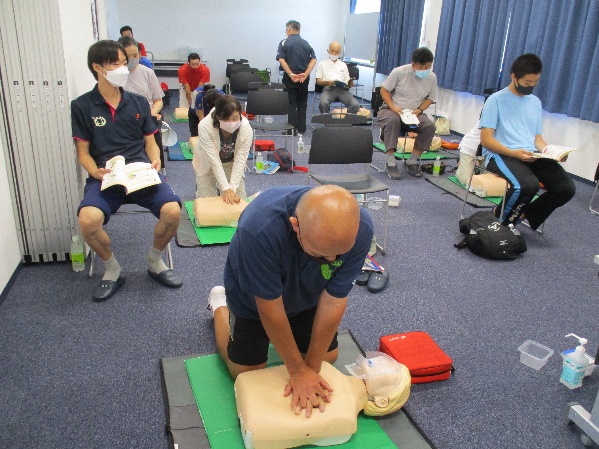 １、日時令和4年7月2日(土)9：00～16：00２、場所練馬総合運動場公園　管理棟2階会議室３、各関係者　　講師　：　公益財団法人　東京防災救急協会　2名　　担当　：　練馬消防署職員　　運動場：　中根　藤村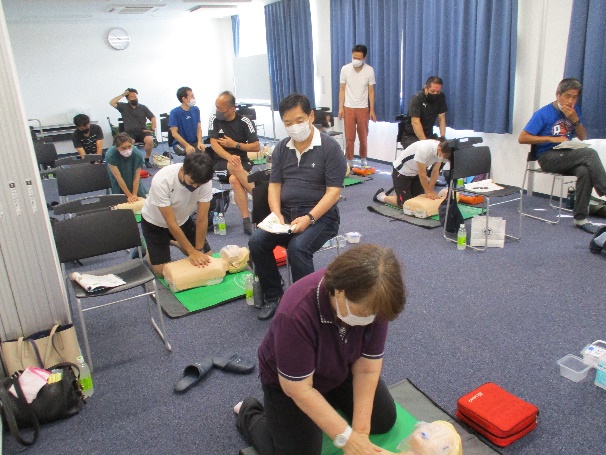 ４、講習時間⑴午前の部(新規のみ)　　　　：　 9：00～12：00受講申込者　15名受講者　　　14名	⑵午後の部(新規・更新合同)　：　13：00～16：00　　　受講申込者　15名　　　受講者　　　14名　(更新4名　新規10名)5、講習内容・けが人や急病人が発生した場合の応急手当の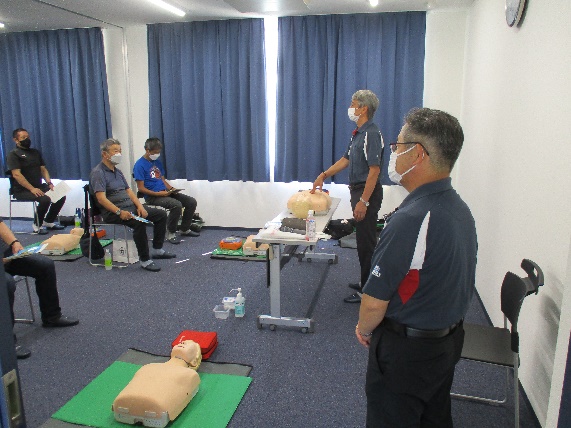 重要性とその方法についての講義・緊急時の救命処置の講義　　・人工呼吸や胸骨圧迫による心肺蘇生術やＡＥＤ（自動体外式除細動器）を用いた除細動を体験